 Административная ответственность за обработку персональных данных.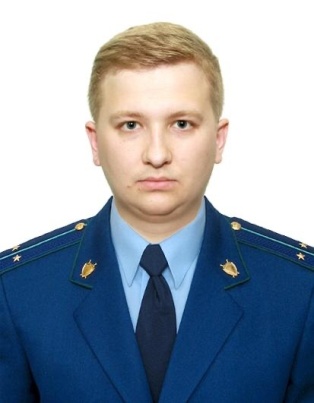 Разъяснение по данной теме даёт старший помощник прокурора Куйбышевского Района г.Самары Фомин Алексей ПавловичВ соответствии с п. 1 ст. 3 Федерального закона от 27.07.2006 № 152-ФЗ «О персональных данных» под персональными данными понимается любая информация, относящаяся прямо или косвенно к определенному или определяемому физическому лицу (субъекту персональных данных).Нередко управляющие компании размещают списки должников в открытом доступе - на досках объявлений, на дверях, возле лифта.В случае, если Вы не давали своего согласия на обработку персональных данных и обнаружили себя в списках должников, то действия управляющей компании подлежат квалификации по ст. 13.11 КоАП РФ «Нарушение законодательства Российской Федерации в области персональных данных».За такое правонарушение управляющая компания может быть оштрафована на различные суммы в зависимости от конкретных обстоятельств.Подготовлено прокуратурой Куйбышевского района г. Самары 28.02.2022.